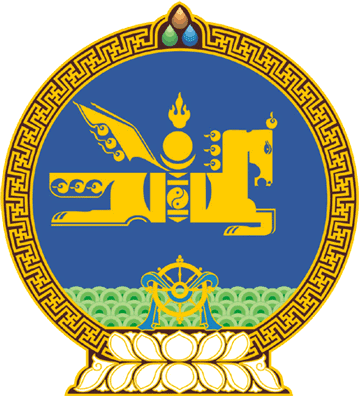 МОНГОЛ  УЛСЫН  ИХ  ХУРЛЫНТОГТООЛ2017 оны 01 сарын 12 өдөр		         	Дугаар 05                    Төрийн ордон, Улаанбаатар хотСонгуулийн ерөнхий хорооны гишүүнээр томилох тухайСонгуулийн төв байгууллагын тухай хуулийн 4 дүгээр зүйлийн 4.2 дахь хэсэг, 6 дугаар зүйлийн 6.2 дахь хэсэг, Монгол Улсын Их Хурлын чуулганы хуралдааны дэгийн тухай хуулийн 45 дугаар зүйлийн 45.2 дахь хэсгийг үндэслэн Монгол Улсын Их Хурлаас ТОГТООХ нь:       	1.Сонгуулийн ерөнхий хорооны гишүүнээр Өлзийбатын Энхтөрийг томилсугай.   	2.Энэ тогтоолыг 2017 оны 01 дүгээр сарын 12-ны өдрөөс эхлэн дагаж мөрдсүгэй.           	МОНГОЛ УЛСЫН ИХ ХУРЛЫН ДАРГА 					М.ЭНХБОЛД 